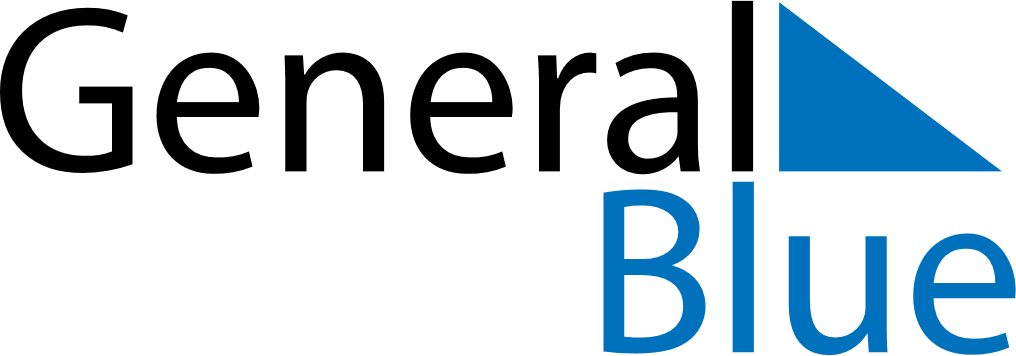 September 2028September 2028September 2028September 2028September 2028September 2028MozambiqueMozambiqueMozambiqueMozambiqueMozambiqueMozambiqueMondayTuesdayWednesdayThursdayFridaySaturdaySunday12345678910Lusaka Peace Agreement1112131415161718192021222324252627282930Defense Force’s DayNOTES